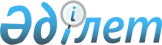 Решение о придании Российскому университету дружбы народов статуса базовой организации государств-участников Содружества Независимых Государств в области информационного обеспечения образовательных систем государств-участников СНГРешение Совета глав правительств Содружества Независимых Государств от 25 ноября 2005 года



      Совет глав правительств Содружества Независимых Государств

      

решил:





      1. Придать Российскому университету дружбы народов статус базовой организации государств-участников Содружества Независимых Государств в области информационного обеспечения образовательных систем государств-участников СНГ.




      2. Утвердить Положение о базовой организации государств-участников Содружества Независимых Государств в области информационного обеспечения образовательных систем государств-участников СНГ (прилагается).




      3. Настоящее Решение вступает в силу с даты подписания, а для государств, законодательство которых требует выполнения внутригосударственных процедур, необходимых для его вступления в силу, - с даты сдачи на хранение депозитарию уведомления о выполнении упомянутых процедур.

      Совершено в городе Москве 25 ноября 2005 года в одном подлинном экземпляре на русском языке. Подлинный экземпляр хранится в Исполнительном комитете Содружества Независимых Государств, который направит каждому государству, подписавшему настоящее Решение, его заверенную копию.

      

За Правительство                      За Правительство




      Азербайджанской Республики            Республики Молдова



      За Правительство                      За Правительство




      Республики Армения                    Российской Федерации



      За Правительство                      За Правительство 




      Республики Беларусь                   Республики Таджикистан 



      За Правительство Грузии               За Правительство Туркменистана 



      За Правительство                      За Правительство 




      Республики Казахстан                  Республики Узбекистан



      За Правительство                      За Правительство Украины




      Кыргызской Республик


Утверждено                           



Решением Совета глав правительств    



Содружества Независимых Государств   



о придании Российскому университету  



дружбы народов статуса базовой       



организации государств-участников    



Содружества Независимых Государств   



в области информационного обеспечения



образовательных систем государств-   



участников СНГ от 25 ноября 2005 года




 


ПОЛОЖЕНИЕ






о базовой организации государств-участников Содружества Независимых






Государств в области информационного обеспечения образовательных






систем государств-участников СНГ





I. Общие положения



      1. Базовая организация государств-участников Содружества Независимых Государств в области информационного обеспечения образовательных систем государств-участников СНГ (далее - Базовая организация) создается в целях обеспечения информационного обмена по вопросам образования в государствах-участниках СНГ и координации сотрудничества в области применения информационных и коммуникационных технологий (далее - ИКТ) в образовании с учетом потребностей формирования единого (общего) образовательного пространства Содружества Независимых Государств.



      Статус Базовой организации придается Российскому университету дружбы народов (далее - РУДН), Российская Федерация, город Москва.



      2. В своей деятельности Базовая организация руководствуется 
 Уставом 
 Содружества Независимых Государств, решениями Совета глав государств и Совета глав правительств Содружества Независимых Государств, межгосударственными и межправительственными соглашениями и договорами в области образования, принятыми в рамках Содружества, настоящим Положением и национальным законодательством государства пребывания.



      3. Базовая организация осуществляет свою деятельность во взаимодействии с Советом по сотрудничеству в области образования государств-участников СНГ, органами управления образованием государств-участников СНГ, Исполнительным комитетом СНГ и информирует их о своей деятельности.




 


II. Основные задачи и направления деятельности Базовой организации



      1. Основными задачами Базовой организации являются:



      научное, методическое обеспечение согласованной деятельности государств-участников СНГ по вопросам информационного обеспечения в области образования, информатизации образовательных систем;



      системный анализ деятельности и основных тенденций в области информатизации образовательных систем в государствах-участниках СНГ и сопоставление с мировыми тенденциями;



      участие в подготовке рекомендаций по вопросам формирования образовательной политики государств-участников Содружества, направленной на системное и широкомасштабное применение ИКТ в образовании, а также создание единого (общего) образовательного пространства Содружества Независимых Государств и интеграции в мировую систему высшего образования;



      участие в разработке согласованной программы мероприятий в области информатизации образовательных систем государств-участников СНГ.



      2. Основными направлениями деятельности Базовой организации являются:



      создание базы данных о проблемах информатизации образовательных систем государств-участников Содружества (включая информацию о применении ИКТ для организации и обеспечения дистанционного обучения и управления ресурсами образовательных организаций);



      участие и координация разработки программ международного сотрудничества в области информатизации образовательных систем государств-участников СНГ и обеспечения информационного обмена по вопросам образования;



      участие и координация исследований и разработок в области информатизации образовательных систем государств-участников СНГ;



      разработка научных и методических материалов и рекомендаций по информатизации образовательных систем и обеспечению информационного обмена по вопросам образования в государствах-участниках СНГ и применению конкретных ИКТ;



      участие в исследованиях по стандартизации и совершенствованию нормативно-правовой базы в области применения ИКТ в образовании с учетом потребностей формирования единого (общего) образовательного пространства Содружества Независимых Государств;



      подготовка, переподготовка и повышение квалификации специалистов из государств-участников Содружества по согласованным учебным программам по применению ИКТ в образовании;



      информирование о деятельности государств - участников СНГ в области информатизации образовательных систем (включая распространение передового опыта и разработок) с помощью специализированного портала "Информатизация образования и дистанционное обучение в СНГ".




 


III. Права Базовой организации



      Базовая организация в рамках своей компетенции имеет следующие права:



      предоставлять в соответствующие органы отраслевого сотрудничества Содружества материалы по итогам работы и предложения о деятельности Базовой организации;



      запрашивать через органы отраслевого сотрудничества Содружества информацию, необходимую для осуществления деятельности, предусмотренной настоящим Положением;



      принимать участие в работе органов отраслевого сотрудничества Содружества;



      проводить научные, учебно-методические конференции, семинары, совещания и другие мероприятия;



      осуществлять деятельность с участием научно-педагогических работников образовательных учреждений государств-участников Содружества.




 


IV. Организация работы



      1. Руководство Базовой организацией осуществляется ректором РУДН.



      2. Работа по организации деятельности Базовой организации осуществляется штатным персоналом РУДН.



      3. При Базовой организации создается совещательной орган Общественный совет из представителей образовательных учреждений и научных организаций, рекомендуемых органами управления образованием государств-участников СНГ. Положение об Общественном совете, а также регламент работы утверждается руководителем Базовой организации.



      При Базовой организации могут создаваться и иные совещательные органы, организация подготовки и проведения заседаний которых осуществляется руководителем Базовой организации, а также рабочие группы с привлечением ученых и специалистов из государств-участников СНГ.



      4. Рабочим языком Базовой организации является русский язык.




 


V. Финансовое обеспечение деятельности Базовой организации



      1. Финансовое обеспечение деятельности Базовой организации осуществляется из средств, формируемых за счет:



      оплаты заказчиками работ, выполняемых по договорам и контрактам;



      оплаты работ по повышению квалификации специалистов;



      предоставления информационных и иных услуг;



      поступлений от издательской деятельности;



      поступлений от участия в выполнении программ и проектов в области применения ИКТ в образовании;



      поступлений из международных и национальных фондов;



      добровольных взносов и пожертвований юридических и физических лиц на совместные образовательные, научно-исследовательские и культурные программы, отдельные мероприятия в виде финансовых и материальных средств, ресурсов, работ и услуг;



      поступлений от проведения благотворительных и культурных мероприятий;



      иных источников в соответствии с законодательством Российской Федерации, законодательством государств, осуществляющих передачу финансовых средств.



      2. Финансовые средства могут вноситься как в национальной валюте государств-участников Содружества, так и в свободно конвертируемой валюте. Базовой организации могут быть переданы оборудование, имущество и другие материальные средства, а также интеллектуальная и иная собственность в соответствии с законодательством Российской Федерации и государств, осуществляющих передачу такой собственности и материальных ценностей.



      3. Использование средств осуществляется в соответствии со сметой доходов и расходов, утверждаемой руководителем Базовой организации. Контроль за использованием средств производится в соответствии с законодательством Российской Федерации.



      4. Финансовые средства, направляемые на обеспечение деятельности Базовой организации, находятся на лицевых счетах в соответствии с порядком ведения лицевых счетов, принятым в Российской Федерации.




 


VI. Заключительные положения



      1. В государствах-участниках СНГ, подписавших Решение о настоящем Положении, в соответствии с межгосударственными (межправительственными) соглашениями и национальным законодательством могут создаваться филиалы Базовой организации.



      2. Решение о прекращении выполнения РУДН функций Базовой организации принимается Советом глав правительств Содружества по предложению одного из государств-участников Содружества, подписавших Решение о настоящем Положении, или по предложению Совета по сотрудничеству в области образования государств-участников Содружества в установленном порядке.

					© 2012. РГП на ПХВ «Институт законодательства и правовой информации Республики Казахстан» Министерства юстиции Республики Казахстан
				